FARSKÝ LIST8. október – 14. október, číslo 308Gréckokatolícka cirkev, farnosť Čičava, Čičava 38, 09301 Tel.: 0911/711488, o.martinlaban@gmail.comPríbeh - Tomáš Bachmayer
Posledný dielik puzzleŽije a pôsobí vo Svätom Jure, je na plný úväzok misijným pracovníkom v športovej službe Athletes in Action Slovensko (www.aia.sk ). Spolu s manželkou Petrou majú tri deti.V živote človeka sa odohrávajú veci, z nich niektoré sú jasné a ľahko opísateľné. Čo robí, ako sa správa, aké sú jeho názory. Sú viditeľné. Ale tiež sú tu veci/udalosti, ktoré nie sú až tak na očiach. No sú rovnako dôležité, hoci neviditeľné.V srdci každého človek je diera, je istým spôsobom neúplné. Moja svokra sa tomuto smeje a pozerá sa smerom k svojmu srdcu a hovorí, že tam nič také nevidí. Nuž, ono je to skôr z tých neviditeľných vecí. Je to ako chýbajúci posledný dielik puzzle, ktorý treba doložiť, aby dielo bolo hotové. Kde ho však nájsť a kto ho tam môže vložiť?Keď sa obzriem späť na svoj životný príbeh, môžem vidieť, že môj život bol takým puzzle s chýbajúcim dielikom.Po skončení strednej školy som sa cez leto v roku 1998 zúčastnil jedného anglického tábora, kde som sa zoznámil s partiou študentov, ktorí boli z USA. Vedel som, že sú kresťania a hoci som sám seba v tom čase považoval tiež za kresťana, bol som prekvapený, koľko nových vecí som sa dozvedel o Bohu a živote s Ním v spoločných diskusiách. Nikto mi do mojich 19 rokov nepovedal, ako veľmi je dôležité mať osobný vzťah s Ježišom, aby som mohol mať večný život.Ďalšie leto som šiel na tento tábor opäť a v roku 2000 zas.To, čo ma fascinovalo, neboli ani tak vedomosti, aký je Boh a či je Biblia pravdivá, ale tá autentická viera a láskyplné vzťahy medzi ľuďmi, ktorých som tam stretával.V to leto som úplne pochopil, čo to znamená prijať Krista. Viem, že vtedy sa ma Boh dotkol a ja som sa modlil, aby Ježiš vstúpil do môjho života. Bol to On, ktorý vložil tú chýbajúcu časť puzzle do môjho srdca, aby vyplnila dieru, ktorú som tam mal.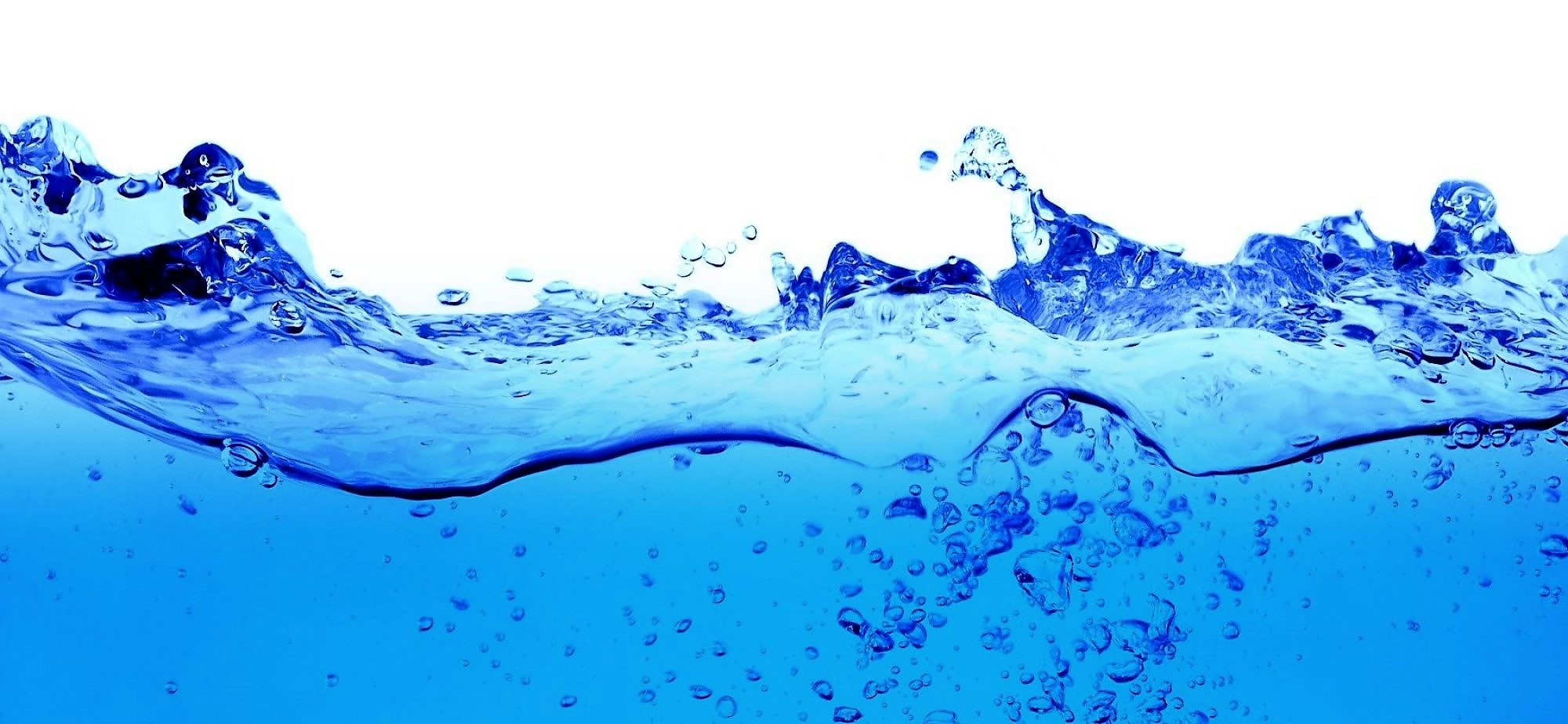 Postupne som začal objavovať rôzne oblasti v mojom živote, v ktorých som nekonal správne. Zrazu situácie a vzťahy začali dávať zmysel, keď som sa na ne začal dívať ako človek, ktorý stavia svoj život a vieru na Kristovi. Nestal sa zo mňa dokonalý človek, ale viem, že Boh mi dáva do môjho života radosť a zmysel.Príbeh - Lucia Babiak
Oslobodená z úzkostiManželka a milujúca matka.Môj otec bol vojak z povolania a tak sme celé moje detstvo boli na cestách. Boli to neopísateľné chvíle plné nových miest a zážitkov, na ktoré doteraz rada spomínam. Moji rodičia verili v Boha, ale neboli praktizujúcimi katolíkmi a ani ja ani môj brat sme neboli pokrstení.Vyrastali sme v kľudnom rodinnom prostredí a život bol gombíčka. Nikdy som nepatrila medzi hanblivé deti a bola som taký malý rebel. Keď som začala chodiť na strednú školu, veľa sa pre mňa zmenilo. Spočiatku som odolávala nástrahám, ktoré toto obdobie prináša, no nie na dlho.Začala som chodiť s kamarátmi von, veľa sme pili, fajčili. Niekde vo vnútri som cítila, že to nie je to, čo hľadám a čo ma spraví šťastnou, ale nebola som dosť silná a nedokázala som sa vzoprieť. V jeden večer som to s alkoholom prehnala viac ako zvyčajne. Ten večer sa v mojom živote stal prelomovým.Sedela som na zemi a prišiel za mnou chlapec, ktorý sa mi páčil. Pozrel sa na mňa a vtedy som to tak vnímala, že mnou pohŕda a povedal ako si toto môžem robiť a odišiel. Niečo sa vo mne v ten okamih zlomilo a už som to viac nebola ja.Začala som sa vyhýbať ľudom, bála som sa byť vonku, nemohla som cestovať v dopravných prostriedkoch, vlastne som stratila samú seba. Už pre mňa nebolo nič ako dovtedy. Prestala som síce piť a stretávať sa s kamarátmi, ale vtedy som prestala mať aj radosť zo života. Prechádzali roky plné strachu a úzkostí, volalo sa to vraj panická porucha, na ktorú som sa začala aj liečiť. No nič nepomáhalo. Už som nevládala.Emócie, ktoré vtedy človek prežíva sú neopísateľné a nepriala by som ich zaziť ani najhoršiemu nepriateľovi. Modlila som sa k Bohu, Bože, čo mám teraz robiť?Na čo mám byť na tomto svete, však som úplne na nič! Nikto ma ani takúto nebude chcieť! Veľa som sa modlila a hľadala som na otázky môjho života odpovede. To predsa takto nemohol Boh chcieť. Áno utrpenie je súčasťou ľudského života, ale toto je utrpenie horšie ako pre psa... Toto boli monológy mojej duše.No už vtedy ma Ktosi počúval, vlastne po celý ten čas a pomaličky začal vo mne pracovať. Pociťovala som silnú potrebu dať sa pokrstiť a tak sa aj stalo. No Boh si dával so mnou na čas. Chcel totiž odo mňa, aby som sa mu odovzdala celá (som totiž tvrdohlavá a chcem mať veci pod kontrolou, čo mi vlastne paradoxne ani vtedy nešlo). No pozemský život plynul a môj vnútorný boj pokračoval.Vyštudovala som medicínu (aj to bola súčasť Božieho plánu, Boh má s nami všetkými totiž svoj osobný plán a ráta s nami  a vydala som sa. No stále som prežívala mučivé úzkosti. Otehotnela som a porodila krásneho chlapčeka (modlila som sa aby som to zvládla). A vtedy pre mňa nastal čas očisty. Teraz, alebo nikdy!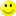 Keď sa na to spätne pozerám bol to neskutočne dokonale premyslený plán, ktorý na mňa Boh ušil (ale tak to On robieva, pretože mu na nás záleží .Totižto všetko sa razom zrútilo, ako domček z karát. Moje manželstvo bolo takmer v troskách, mala som dieťa a bola som tu ja ako vetvička vo vetre. A vtedy som si povedala dosť (to som síce povedala mnohokrát predtým), ale tentokrát som to povedala sebe a ak v tomto momente neprestanem, tak zomriem. Neviem čo presne sa vo mne odohralo, ale uvedomila som si, že tie myšlienky, ktoré som voči sebe mala boli všetky klamstvo.Klamár sveta, ktorý sa votrie do myšlienok a systematicky pretvára vaše vnútro a pravdu o vás. Nadobudla som silu s tým bojovať (takú, ktorú som dovtedy nikdy nemala), pretože som pochopila, že sú to len klamstvá, ktorým som dala priestor, aby sa vo mne za tie roky rozrastali ako rakovina.Boh mi dal poznanie aj silu s tým bojovať. Nebolo to ako mávnutie čarovným prútikom, ale proces uzdravovania mojej duše a tela trval asi dva roky. Nánosy na mojej duši sa pomaly zmývali. Ale čo sú to dva roky v porovaní s 15 rokmi plných strachu. Strach neprichádza od Boha! Boh je láska a pravda. A pravda oslobodzuje, aj z úzkosti! Tam, kde už medicína pre mňa nestačila nastúpil lekár všetkých lekárov Boh, Ježiš Kristus a Duch Svätý. Za orodovania milovanej panny Márie.A tak prajem všetkým skoré uzdravenie, klamár tohto sveta nikdy nespí, ale my vieme čo je pravda a Pravda o nás je v ňom. Na veky Amen.Príbeh - Katarína Nagyová
Božia láska prekvapujeJe súčasťou Spoločenstva Dobrého pastiera ...keďže som predvčerom počula aj od odborníka - mojej rehabilitačnej na špeci rehabilitáciu, Vojtovú metódu, ktorá sa už 50 rokov zaoberá s telesne postihnutými detičkami /aj s dospelými ☺ / - a ku ktorej chodím už 15 rokov, takže dokonale pozná moje telo, diagnózy a prešla so mnou aj všetky úrazy - a keď som aj z jej úst počula slovo "zázrak", tak si myslím, že už nemôžem nenapísať o nádhernom dotyku Božej lásky a milosti, ktorého sa mi dostalo v sobotu...Cez víkend (02.09.2018) bola charizmatická konferencia v Nitre, ktorej hosťom bol laický katolícky evanjelizátor s darom zázrakov a charizmou uzdravovania, Damian Stayne. Tejto konferencie sme sa zúčastnili aj min.rok /s p.Kodetom/, a bol to veľmi požehnaný čas, tak sme tam chceli ísť aj tento rok. Okrem môjho ďalšieho úrazu v novembri min.roka /komplikovaná zlomenina Talusu - kosti členkového nosného kĺbu, mesiace s rizikom odumretia kosti a s následkom, že sa mi nevrátila plná pohyblivosť členka/, aj moji rodičia mali vážne zdravotné problémy, a tak sme tam túžili o to viac ísť. Musím napísať aj to, že sa nám prihodili aj rôzne prekážky tesne pred tým, ale nakoniec z Božej milosti sme sa tam dostali.A ja som nešla kvôli môjmu telesnému uzdraveniu... ale Pán to myslel ináč... Jeho Láska je neopísateľná...Modlitby za uzdravenie boli spoločné, každý sa mal modliť za svojho suseda a predmodlieval sa Damian.Po modlitbách za pohybový aparát začali vychádzať uzdravení ľudia na pódium. Ja som si skúsila kľaknúť-čupnúť, a nič. Tak som sa tešila z uzdravení iných. Ale zrazu som si znovu skúsila čupnúť - a IŠLO TO!!! A znovu skúsim - a znovu to išlo!!!!! Takto na členky som si nevedela čupnúť už 7rokov!!!Vystrelila som hneď na pódium, VYBEHLA SOM SCHODAMI, nevedela som už ani ako použiť barle ☺ , BEZ POMOCI SOM SI KĽAKLA A POSTAVILA /po 10 mesiacoch nepohyblivosti členku - a s vyhláseným zlým stavom "konečným"!!!!/, ZABEHALA /tiež po 7rokoch!!!!!/ a ZBEHLA DOLU SCHODAMI!!!! Čo keď som sa doma pozabudla  a chcela som len zo schodíka náhodou pravou nohou zostúpiť, skoro som spadla, lebo sa členok vôbec neohýbal! Vedela som zostupovat iba ľavou - už 2x operovanou nohou, v ktorej od záťaže za tento rok začala znovu odchádzať kosť /mám aj osteoporózu/."Kráčať"som vedela iba tak, že som krívala - a tak znovu zaťažovala to odchádzajúce bedro - a práve preto som musela mať barle... a už nemusím.... nepotrebujem nič, ani palice...Na druhý deň som si sadala na zem aj vstávala, skoro 2 hodiny na adorácii stála a kľačala... a bez všetkej opory skoro celkom normálne chodila po celý deň... Áno, členok stále opúcha aj bolí a nemám zatiaľ ani úplnú 100%-nú pohyblivosť - a práve preto som chcela počkať na názor rehabilitačnej. Mala som aj rôzne pokušenia, diabol mi podsúval svetské dôvody a teórie aj strach. Povzbudzovali ma blízki ku viere a na druhý deň pri modlitbe uzobrania sa som počula vo svojom srdci vetu: "Dovoľ, aby som ťa uzdravil"... a mňa zalialo štastie. Pani rehabilitačná sa najprv pousmiala, nechcela celkom veriť, ešte ani keď som si pred ňou kľakla, nevedela, čo si má myslieť ☺ Ale pri tejto Vojtovej metóde človek nevie švindlovať - svaly pracujú, alebo nepracujú na základe reflexu - ani neviete kedy a ako by ste mali zareagovať. A po čase povedala presne: "Chýba Vám už len naozaj kúsoček ku normálu. Veľakrát táto noha /s členkom/ pracovala správnejšie, než tá druhá... ZÁZRAK, no je to zázrak!! Tento stav NIE JE MOŽNÉ dosiahnúť NIJAKOU rehabilitáciou zo dňa na deň."...... majú sa ešte svaly okolo spevniť a naučiť sa fungovať v novom stave, a preto ho nemám hneď so všetkým zaťažovať /ako som to robila hneď tam ☺ / a mám si dávať pozor a postupovať pomaly krok po kroku. Všetky ostatné veci /posunutá platnička, istá obmedzenosť v operovanom bedernom kĺbe, útvary v kolene atď./ zostali - ale s tým najdôležitejším k normálnemu samostatnému fungovaniu - a s lekármi vyhláseným stavom "konečným" - sa STAL ZÁZRAK!!!! PÁN JE TAK, TAK VEĽMI DOBRÝ!!!!! "Veľké veci mi urobil ten, ktorý je mocný, a SVÄTÉ  JE JEHO MENO"...... Túžim za tým, aby o tom vedel každý, aby Jeho Lásku zakúsil každý... lebo - a to som vedela už aj pred týmto zázrakom ☺ - nič iné nás neurobí šťastným....
"...Váš nebeský Otec predsa vie, že toto všetko potrebujete. Hľadajte teda najprv Božie kráľovstvo a jeho spravodlivosť a toto všetko dostanete navyše..." /Mt 6,32-33/ Chcela by som sa všetkým z celého srdca poďakovať za každú modlitbu, pomoc, slovo, lásku... Aj toto celé je o to krajšie, že som to mohla prežiť spolu a naživo s rodinou, aj s mojími blízkymi zo spoločenstva... Na mojom úplne prvom stretku v spoločenstve som dostala slovo: "Ježiš odpovedal: "Nezhrešil ani on, ani jeho rodičia, ale majú sa na ňom zjaviť Božie skutky."" /Jn 9,3/A pompéznejšie sa to možno už ani nemohlo udiať...  nech všetko slúži na Jeho slávu a na našu spásu a radosť!ĎAKUJEM BOHU a našej drahej Nebeskej Mamke, PANNE MÁRII ZA VŠETKO! A aj mojim svätým patrónom, anjelom strážnym a všetkým, ktorí za mňa orodujú ☺amen. KatkaKAŽDÝ Z NÁS POCIŤUJE SMÄD.UHASIŤ HO DOKÁŽE IBA JEDNOH2OH2O = VODA. NÁŠ SVET BEZ NEJ NEMÔŽE EXISTOVAŤ. VODA POKRÝVA ¾ NAŠEJ PLANÉTY A Z 90 % TVORÍ NAŠE TELO. UDRŽUJE NÁS PRI ŽIVOTE. JEŽIŠ VEDEL, AKÁ JE VODA DÔLEŽITÁ. MOŽNO AJ PRETO SÁM SEBA NAZVAL ŽIVOU VODOU. DAL NÁM PONUKU, KTORÁ JE PRÍLIŠ DOBRÁ NA TO, ABY SME JU ODMIETLI.Liturgický programUtorok – 9.10. – Svätý apoštol Jakub AlfejovNedeľa – 14.10. – 21. nedeľa po PäťdesiatniciÚmysel modlitby: za farnosť, všetkých veriacich i neveriacich, chorých, zablúdených.Je potrebné myslieť už aj na predplatné časopisov. Časopis Misionár je potrebné predplatiť do 11. novembra a predplatné je 13,- eur. Objednať si kalendár Misionára za 2,-eura. Časopis Slovo si treba predplatiť tiež do 11. novembra za 15,- eur. Kalendár Slova samostatne za 1,5 eur. Časopis Slovo medzi nami si môžete predplatiť za 13,- eur.  ČičavaKomáranyMerníkPo 8.108.00 +Anna (r.Gajdošova)Ut 9.108.00 +Anna (r.Gajdošova)St  10.1018.00 na úmysel darcu19.00-20.00 tichá adorácia Najsvätejšej EucharistieŠt 11.1017.00 *ZBP ŠtefanPi  12.1017.30 *ZBP ŠtefanSo 13.108.00 *ZBP Štefan18.00 *ZBP Štefan (nedeľňajšia)Ne 14.1010.00 *za farské spoločenstvo8.00 *ZBP Štefan